Hibernia College Quality Framework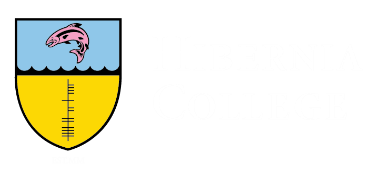 Reasonable Accommodation Application FormRead this form carefully, then complete sections 1 and 2 and submit it by email along with any supporting evidence to studentsupport@hiberniacollege.net.Applicants must provide verifiable evidence of their disability, long-term illness or specific learning need (for example, a medical cert or evaluation by a competent professional). The type of evidence and the age of the report should follow DARE guidelines.THIS FORM WILL BE COMPLETED AND RETURNED TO YOU AS NOTIFICATION OF THE OUTCOME OF YOUR APPLICATION FOR REASONABLE ACCOMMODATIONStudent Information and Declarations (completed by the student)Student DetailsChecklist and DeclarationNote: 	Do not submit this application until you have completed this checklist and signed below. 1.3		Consent and Disclosure:Hibernia College will ensure that the personal data you have provided will only be used for the purpose of supporting your disability, long-term illness or specific learning need. Disclosure to PersonnelDisclosure to Third PartiesApplication InformationDetails of Disability / Medical Condition /Specific Learning NeedEvidenceNote: Remember that the college will not consider applications for Reasonable Accommodation that are not supported by verifiable evidence.Determinations (completed by the College)ValidationDecision of Academic Lead (or nominee) and Registrar (completed by the College)Notes:Fitness to Practise Statements set out specific behaviours and competencies required for particular programmes. The professional requirements of a programme may influence the provision of particular accommodations.Signatures:Name Student NumberProgramme Programme CohortStatementStatementTickI have read and understood the Policy and the associated Procedure for Reasonable Accommodation before completing Section 2 below.[These are available on qualityframework.hiberniacollege.com. For any clarifications, contact studentsupport@hiberniacollege.net]I have read and understood the Policy and the associated Procedure for Reasonable Accommodation before completing Section 2 below.[These are available on qualityframework.hiberniacollege.com. For any clarifications, contact studentsupport@hiberniacollege.net]I have included verifiable evidence in support of my application.I have included verifiable evidence in support of my application.I understand that my personal information will be held electronically for the duration of the programme plus one year per the college retention schedule. I understand that my personal information will be held electronically for the duration of the programme plus one year per the college retention schedule. I have completed this form to the best of my knowledge and included all relevant information.I have completed this form to the best of my knowledge and included all relevant information.I confirm the information provided is accurate per my knowledge.I confirm the information provided is accurate per my knowledge.DatedThe Student Support Officer will inform the appropriate personnel only of the relevant details in order to facilitate the required supports.The Student Support Officer will inform the appropriate personnel only of the relevant details in order to facilitate the required supports.The Student Support Officer will inform the appropriate personnel only of the relevant details in order to facilitate the required supports.The Student Support Officer will inform the appropriate personnel only of the relevant details in order to facilitate the required supports.PersonnelPersonnelType of DisclosureTickRegistrarRegistrarApplication for Reasonable Accommodation in fullHead of Student Affairs and Student Support officerHead of Student Affairs and Student Support officerApplication for Reasonable Accommodation in fullAcademic LeadAcademic LeadApplication for Reasonable Accommodation in fullAssessment and Awards OfficeAssessment and Awards OfficeName, student number, exam accommodationsFaculty and/or staff with direct responsibility for placementFaculty and/or staff with direct responsibility for placementName, student number, support accommodationsAdjunct FacultyAdjunct FacultyName, student number, support accommodationsFaculty and/or staff with direct responsibility for researchFaculty and/or staff with direct responsibility for researchName, student number, support accommodationsResearch SupervisorResearch SupervisorName, student number, support accommodationsProgramme AdministratorProgramme AdministratorName, student number, reasonable accommodationsI consent to my personal information being forwarded by the Student Support Officer to the relevant personnel as outlined above (please tick all sections to confirm).I consent to my personal information being forwarded by the Student Support Officer to the relevant personnel as outlined above (please tick all sections to confirm).I consent to my personal information being forwarded by the Student Support Officer to the relevant personnel as outlined above (please tick all sections to confirm).DatedThe Student Support Officer will inform appropriate third parties only of the relevant details in order to facilitate the required support and/or where there is a duty of care to both the student and vulnerable persons they may come into contact with.The Student Support Officer will inform appropriate third parties only of the relevant details in order to facilitate the required support and/or where there is a duty of care to both the student and vulnerable persons they may come into contact with.The Student Support Officer will inform appropriate third parties only of the relevant details in order to facilitate the required support and/or where there is a duty of care to both the student and vulnerable persons they may come into contact with.The Student Support Officer will inform appropriate third parties only of the relevant details in order to facilitate the required support and/or where there is a duty of care to both the student and vulnerable persons they may come into contact with.PersonnelPersonnelType of DisclosureTickThird parties involved in the management of students on placement e.g. School Principal on Teaching Practice, clinical placement supervisors, workplace supervisorsThird parties involved in the management of students on placement e.g. School Principal on Teaching Practice, clinical placement supervisors, workplace supervisorsName, student number and the specific nature of the disability, long-term illness or specific learning need where there is a duty of care to protect the student and/or vulnerable persons in their care.I consent to my personal information being forwarded by the Student Support Officer to the relevant third parties as outlined above (please tick all sections to confirm).I consent to my personal information being forwarded by the Student Support Officer to the relevant third parties as outlined above (please tick all sections to confirm).I consent to my personal information being forwarded by the Student Support Officer to the relevant third parties as outlined above (please tick all sections to confirm).DatedPlease describe the disability / medical condition / specific learning needPlease outline the impact this disability / medical condition /specific learning need has had in your previous educational and/or workplace experience and details of supports you received to help you overcome these: What specific supports or accommodation do you require?Summarise the evidence you have in support of your application, which may be appended to your application.Question Yes/NoAre the student’s circumstances supported by evidence?Are the student’s circumstances sufficient to merit Reasonable Accommodation?Are there cost implications (i.e. Assistive Technology)Details of Reasonable Accommodations GrantedDetails of Reasonable Accommodations GrantedDetails of Reasonable Accommodations GrantedDetails of Reasonable Accommodations GrantedDisclosure to Third PartiesDisclosure to Third PartiesDisclosure to Third PartiesYes/NoDue to the specific nature of the student’s disability, long-term illness or specific learning need, there is a duty of care to inform appropriate third parties.Due to the specific nature of the student’s disability, long-term illness or specific learning need, there is a duty of care to inform appropriate third parties.Due to the specific nature of the student’s disability, long-term illness or specific learning need, there is a duty of care to inform appropriate third parties.Teaching and Learning:Teaching and Learning:Teaching and Learning:Yes/NoNotes in advance of lectures Notes in advance of lectures Notes in advance of lectures Permission to leave seat/room Permission to leave seat/room Permission to leave seat/room Permission to record on-site lecturesPermission to record on-site lecturesPermission to record on-site lecturesPermission to eat and drinkPermission to eat and drinkPermission to eat and drinkOtherExamination Accommodations:Examination Accommodations:Examination Accommodations:Yes/NoAlternative exam roomAlternative exam roomAlternative exam roomRoom AloneRoom AloneRoom AloneExtra time (10 mins per hour)Extra time (10 mins per hour)Extra time (10 mins per hour)PC/Laptop for examPC/Laptop for examPC/Laptop for examScribeScribeScribeReaderReaderReaderSpelling and Grammar Waiver (where the purpose of the exam does not relate to competency in spelling and grammar – see Note)Spelling and Grammar Waiver (where the purpose of the exam does not relate to competency in spelling and grammar – see Note)Spelling and Grammar Waiver (where the purpose of the exam does not relate to competency in spelling and grammar – see Note)OtherAssistive technology:Assistive technology:Smart penSmart penSoftwareSoftwareOtherOtherOther Supports:Other Supports:Other Supports:Yes/NoSupport meeting with a member of programme team (normally by phone) Support meeting with a member of programme team (normally by phone) Support meeting with a member of programme team (normally by phone) Support meeting with a member of placement team (normally by phone)Support meeting with a member of placement team (normally by phone)Support meeting with a member of placement team (normally by phone)Support meeting with the Student Support Officer (normally by phone)Support meeting with the Student Support Officer (normally by phone)Support meeting with the Student Support Officer (normally by phone)Academic Writing Toolkit (standard) Academic Writing Toolkit (standard) Academic Writing Toolkit (standard) Student Counsellor (standard)Student Counsellor (standard)Student Counsellor (standard)Time Management skills programme (standard)Time Management skills programme (standard)Time Management skills programme (standard)Spelling and grammar waiver to be applied:For internal documentation e.g. written assignments that won’t be used in a professional setting such as on placementDraft stage dissertation submissionsSpelling and grammar waiver to be applied:For internal documentation e.g. written assignments that won’t be used in a professional setting such as on placementDraft stage dissertation submissionsSpelling and grammar waiver to be applied:For internal documentation e.g. written assignments that won’t be used in a professional setting such as on placementDraft stage dissertation submissionsOther Personnel NameApproved (Yes/No)DateAcademic Lead or NomineeRegistrarStudent Support Officer 